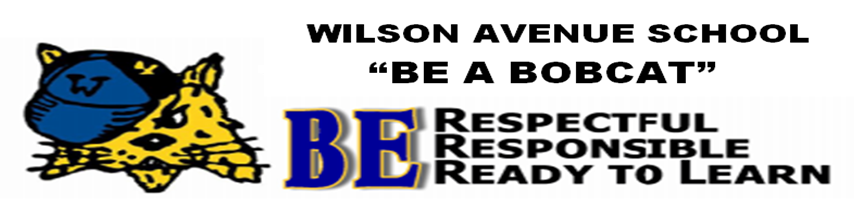 Be a BOBCAT in the Playground:1) We follow the directions of the aides. We line up      when they instruct us to.2) We keep our hands, feet, and objects to ourselves.3) We keep the playground clean. 4) We play safely. (No pushing, fighting, etc.)5) We return to class in an orderly fashion.6) We are mindful of other classes in session.